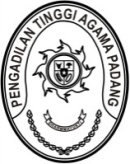 KEPUTUSAN KETUA PENGADILAN TINGGI AGAMA PADANGNOMOR : W3-A/     /OT.00/VII/2022TENTANG PEMBENTUKAN PANITIA PENJEMPUTAN PIMPINAN MAHKAMAH AGUNG RI KETUA PENGADILAN TINGGI AGAMA PADANG,Menimbang	:	a.	Sehubungan dengan kedatangan Pimpinan Mahkamah Agung RI dalam rangka purnabakti Drs. H. Zein Ahsan, M.H., Ketua Pengadilan Tinggi Agama Padang Pada tanggal 31 Agustus 2022 di Padang, maka dipandang perlu membentuk panitia penjemputan kedatangan Pimpinan Mahkamah Agung RI;		c.	bahwa mereka yang namanya tersebut dalam lampiran keputusan ini dipandang cakap dan mampu untuk duduk dalam kepanitiaan tersebut pada butir diatas.Mengingat	:	1.	Undang-Undang Nomor 3 Tahun 2009 tentang Perubahan atas Undang-Undang Nomor 14 Tahun 1985 tentang Mahkamah Agung;Undang-Undang Nomor 50 Tahun 2009 tentang Perubahan Kedua atas Undang-Undang Nomor 7 Tahun 1989 tentang Peradilan Agama.M E M U T U S K A NMenetapkan	:	KEPUTUSAN KETUA PENGADILAN TINGGI AGAMA PADANG TENTANG PEMBENTUKAN PANITIA PENJEMPUTAN PIMPINAN MAHKAMAH AGUNG RI;KESATU 	:	Membentuk Panitia Penjemputan Pimpinan Mahkamah Agung RI sebagaimana tersebut dalam lampiran keputusan ini;KEDUA	:	Panitia bertugas menyambut kedatangan Pimpinan Mahkamah Agung RI;KETIGA:	:	Keputusan ini berlaku terhitung sejak tanggal ditetapkan dengan ketentuan apabila terdapat kekeliruan akan diperbaiki sebagaimana mestinya.Ditetapkan di Padangpada tanggal        Juli 2022KETUA PENGADILAN TINGGI AGAMA PADANG,Drs. H. ZEIN AHSAN, M.H.NIP. 195508261982031004LAMPIRAN KEPUTUSAN KETUAPENGADILAN TINGGI AGAMA PADANGNOMOR	: W3-A/       /OT.00/VII/2022TANGGAL	:      JULI 2022PANITIA PENJEMPUTAN PIMPINAN MAHKAMAH AGUNG RI 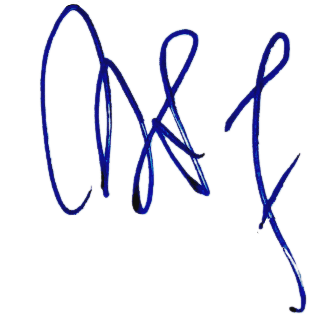 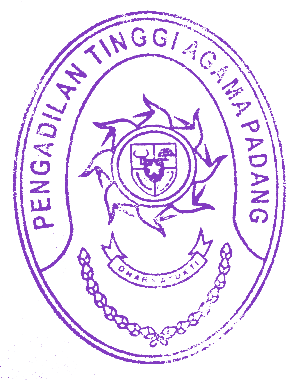 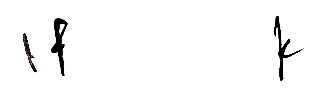 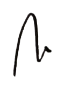 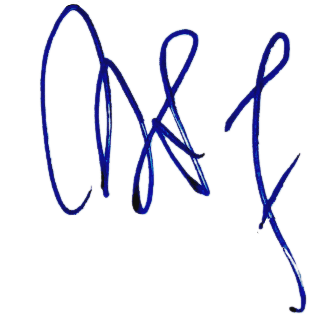 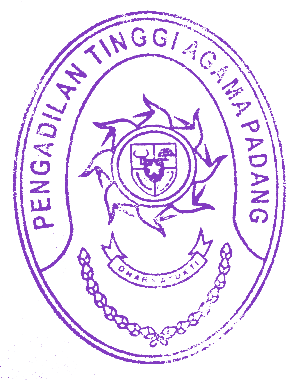 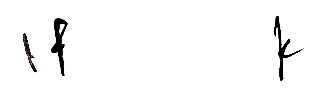 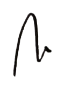 KETUA PENGADILAN TINGGI AGAMA PADANG,Drs. H. ZEIN AHSAN, M.H.NIP. 195508261982031004Penanggung Jawab:Wakil Ketua Pengadilan Tinggi Agama PadangKetua:Drs. H. Sulem Ahmad, S.H., M.A.Wakil KetuaSekretaris :Drs. Abd. Khalik, S.H., M.H.H. Idris Latif, S.H., M.H.Bendahara:Millia Sufia, S.E., S.H., M.M.Seksi Penerima Tamu dan Penghubung VIP Bandara:1.	Dra. Hj. Rosliani, S.H., M.A.Seksi Penerima Tamu dan Penghubung VIP Bandara2.	Ketua PA Pariaman3.	Ketua PA Batusangkar4.	Ketua PA Payakumbuh5.	Ketua PA Painan6.	Ismail, S.H.I., M.A.7.	Elvi Yunita, S.H., M.H.8.	Rifka Hidayat, S.H.9.	Drs. Daryamurni10.	H. Kutung Saraini, S.Ag.11.	Mursyidah, S.AP.12.	Winda Harza, S.H.13.	Listya Rahma, A.Md.Seksi Konsumsi:1.	Ketua PA Padang2.	Ketua PA Bukittinggi3.	Ketua PA Lubuk Basung4.	Panitera PA se Sumatera Barat5.	Sekretaris PA se Sumatera Barat6.	Mukhlis, S.H.7.	Elsa Rusdiana, S.E.Seksi Keamanan1.	Drs. H. Amridal, S.H., M.A.2.	Drs. Ridwan Alimunir, S.H., M.H.3.	Ketua PA Padang Panjang4.	Ketua PA Koto Baru5.	Ketua PA Lubuk Sikaping6.	Ketua PA Tanjung Pati7.   Ketua PA Pulau Punjung8.	H. Masdi, S.H.9.	Fitrya Rafani, S.Kom.10.	Drs. H. Yusnedi11.	Drs. Syaiful Ashar, S.H.12.	Faizal Roza, S.H.13.	Drs. Hamzah14.	Rinaldi Orlando, A.Md.A.B.Seksi Dokumentasi danPublikasi1.	Drs. H. Syafri Amrul, M.H.I.Seksi Dokumentasi danPublikasi2.	Ketua PA Sawahlunto3.	Ketua PA Muara Labuh4.	Ketua PA Talu5.	Nurasiyah Handayani Rangkuti, S.H.6.	Aidil Akbar, S.E.7.	Enjer Sades, S.H.8.	Yun Ridhwan, S.H.9.	Elham SairosiSeksi :1.	Hj. Alifah, S.H.2.	Rahmita, S.Ag.3.	Nora Oktavia, S.H.4.	Mulyani, S.H.5.	Yova Nelindy, A.Md.6.	Jelsita Novi, S.H.7.	Riccelia Junifa, S.E.8.	Seluruh PPNPN PTA Padang:1.	Drs. Bahrul Amzah, M.H.2.	Ketua PA Solok3.	Ketua PA Maninjau4.	Ketua PA Sijunjung5.	H. Damris, S.H.6.	Fadhliamin, S.SI.7.	Berki Rahmat, S.Kom.8.	Muhammad Andi Purwanto, A.Md.T.9.	Richa Meiliyana Rachmawati, A.Md.A.B.10.	Efri Sukma